173   Taban Ücret Tarifesi Hk.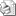 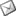 Sayı     : 2010 / 173Karayoluyla Şehirlerarası Yolcu Taşımacılığı Alanında Uygulanacak Taban Ücreti Tarifesi Hakkında Tebliğ; 23 Ocak 2010 tarih, 27471 sayılı Resmi Gazete’de onaylanarak yürürlüğe girmiştir.  Resmi Gazete Fotokopisi ekte takdim edilmiş olup, bilgi edinilmesi hususunda gereğini rica ederiz.Özcan KILKIŞ                                                                                               Hilmi KURTOĞLUGenel Sekreter                                                                                                  Başkan Vekili  EKİ     : Resmi Gazete Fotokopisi ( 1 Sahife )—  Karayoluyla Şehirlerarası Yolcu Taşımacılığı Alanında Uygulanacak Taban Ücret Tarifesi Hakkında Tebliğ (No: 59)